           SEPTANTE, NONANTE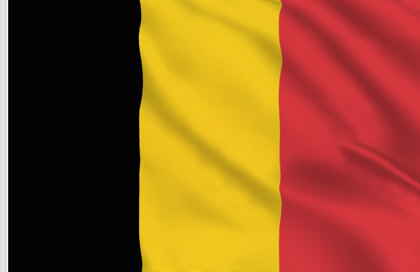 	     ET HUITANTE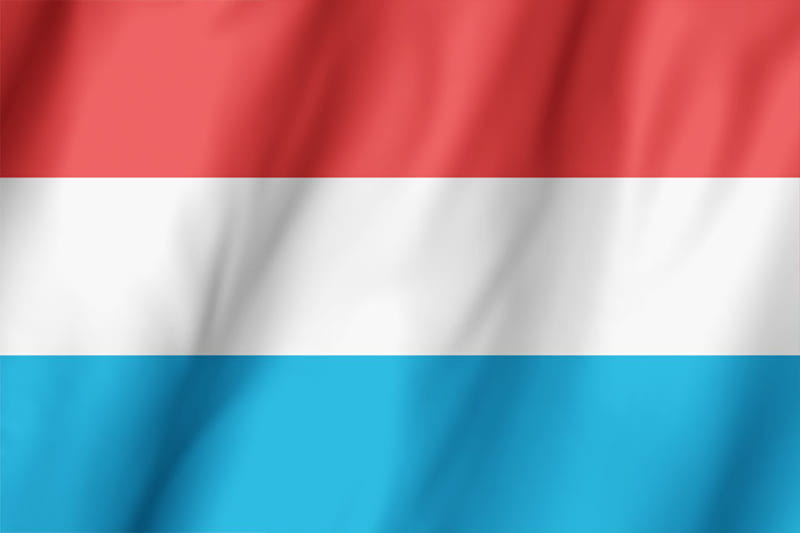 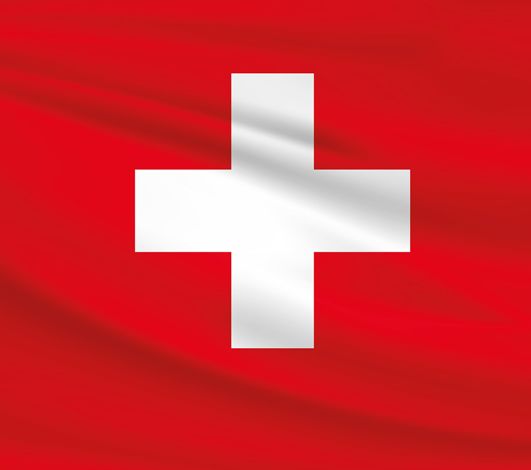 Commentaire : Comprendre comment on lit les nombres dans certains pays francophones de l’Europe.En Belgique ou au Luxembourg, « 70 » se lit septante et « 90 » se lit nonante. Dans certaines régions de Suisse, se rajoute « 80 » qui se lit huitante. Par exemple, « 97 » se lit nonante-sept.1) Écrire les nombres suivants en chiffres :a) septante mille quatre cent huitante-neufb) nonante-sept milliards neuf cent septante-neuf millions nonante-huit mille trois cent huitante-neuf.c) Neuf cent septante-trois milliards nonante millions huitante-huit mille neuf cent septante-sept2) Écrire les nombres suivants en lettres comme cela se fait en Belgique, au Luxembourg ou en Suisse :a) 86 499b) 478 080 999c) 78 580 070 494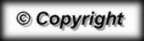 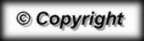 